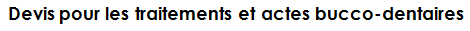 Date : valable jusqu’au :Description du traitement : .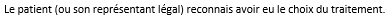 Signature du patient (ou de son représentant légal)			Signature du chirurgien-dentiste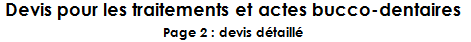 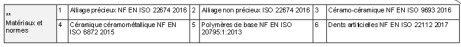 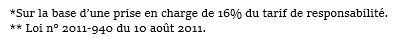 Votre en tête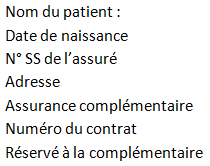 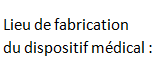 □ en France□  en UE, EEE, (+Suisse)□ hors EEE□ au cabinet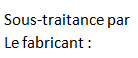 □ en France□ en UE, EEE, (+Suisse)□hors EEEMontant des honoraires : DentDescription de l’élément   Matériau utilisé **Code CCAMGroupeprix de vente** Prestation de soins  **Honoraires totauxBase de Remboursement Reste à charge*Réservé à la complémentaireTotalTotal